August 13, 2014 Agenda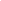 Board of SelectmenAgendaWednesdayAugust 13, 2014Board of Selectmen’s Meeting Room7:00 p.m.The listing of matters includes those reasonably anticipated by the Chair, which may be discussed at the meeting.  Not all items may in fact be discussed and other items not listed may be brought up for discussion to the extent permitted by law.Appointments7:00    Boston Post Cane Presentation7:15     Scott Fortier – Appointment to Cultural Council7:25    Kelli Hutchings – Appointment as Community Development Block Grant Volunteer7:35    Dan Balboni  - ABC Disposal8:15     Study Committee for Historic District – East Street1.)     Warrants/Board of Selectmen Business:        Award Comm- Clean Contract          FY14 Year End Transfers        Sign Easement for Hugh Hurley        Approve minutes of June 18, 2014        Accept for review minutes of July 16, 2014              Sign Primary Election Warrant        National Grid Letter re:  Street lighting Woodrow Estates        Release of Executive Session Minutes:          January 8, 2014        February 12, 2014        March 12, 2014        March 20, 2014        April 9, 2014        April 16, 20142.)     Communication and Reports from Boards, Commissions, and Town Officials:        Site Plan Review for 44 Pleasant Street        Act on request from Len Graf for Traffic Mitigation Funds.        Act on letter from Lt. Flaherty to appoint Jeni and George Mather as Special Municipal   Employees        Accept letter of Resignation from Fred Hartblay from Zoning Board of Appeals        Act on letter of interest to serve on Zoning Board of Appeals from Gayle Cipitelli3.)     Correspondence from the Public to Determine a Course of Action.        Invitation to attend Mass for Public Safety Personnel & Families4.)     Public Comment Period:5.)     Town Administrator’s Report:        Update on Center of Town                Update on Video Equipment for Selectmen’s Meeting Room        Update on Town Hall Chimney        Declare Fire Truck Surplus        Update on Twitter AccountExecutive Session:  Exemption 3: Strategy Session with respect to Litigation:  1.)     William Ortiz vs. Robert Piepiora